МІНІСТЕРСТВО ОСВІТИ І НАУКИ УКРАЇНИ НАЦІОНАЛЬНА АКАДЕМІЯ ОБРАЗОТВОРЧОГО МИСТЕЦТВА ІАРХІТЕКТУРИКАФЕДРА ЖИВОПИСУ І КОМПОЗИЦІЇНа правах рукописуКваліфікаційна магістерська робота за темою:ДУХОВНА СВОБОДАВиконала:	Студентка 6 курсу,Галузь знань: 02 Культура і мистецтвоСпеціальність 023 Образотворче мистецтво, декоративне мистецтво, реставраціяСліпченко Анастасія МиколаївнаНауковийкерівник:	кандидат педагогічних наук, доцент Козак Тетяна ВалентинівнаКерівникмайстерні:	ректор, кандидат мистецтвознавства Цугорка Олександр ПетровичНаціональна шкала _____________________Кількість балів:______ Оцінка: ECTS______Члени комісії __________  _______________                       (підпис)                     (прізвище та ініціали)                        __________  _______________                       (підпис)                     (прізвище та ініціали)                        __________  _______________                       (підпис)                     (прізвище та ініціалКиїв – 2023ЗМІСТВСТУПАктуальність теми. Явище свободи присутнє в усіх сферах життя людини і суспільства. Вона - осередок духовного світу людини, адже, людина сама визначає цілі та робить вибір своїх дій. Свобода є ознакою особистості, фокусом соціального, політичного і духовного життя людини. Рівень розвитку суспільства, його цивілізованість, демократичність, культурність - розкриває свобода.Поняття свобода – полісемічне поняття. Це переконливо демонструє наявність в історико-філософських трактатах численних та багатоманітних формулювань свободи: «свобода – це подолання того зовнішнього, яке підкорює мене собі» (К. Ясперс); «свобода є пізнаною необхідністю» (Б. Спіноза); «свобода – це відсутність зовнішніх перепон для руху» (Т. Гобс);«свобода– це право робити те, що дозволяють закони» (Ш.	Монтеск’є); «здатність самочинно починати ряд подій» (І. Кант); «свобода є здатністю із самої себе давати початок будь-чому»(Ф. Шеллінг); «свобода	полягає в тому, щоб у «своєму	іншому» бути «у самого себе»(Г. Гегель); свобода – це «відсутність перепон для здійснення наших бажань!» (Б. Рассел); «свобода є можливістю приносити усвіт «дещо» (Ж.-П. Сартр); свобода – це «конкретний обов’язок, котрий необхідно виконувати» (Н. Аббаньяно) [1, 5].На українському ґрунті зацікавленність до завдань свободи почала спостерігатися у філософів-гуманістів першої половини ХVІІІ сторіччя. В Україні постає проблема духовної свободи як вільний вибір людини свого світогляду, ідеології, оволодіння своїми вчинками, почуттями, бажаннями. Як спосіб, за допомогою якого можна позбутися зла і досягнути щастя – крайньої мети людського буття. Філософи наголошують на самовдосконаленні особистості, яке здійснюється передусім шляхом самопізнання.Питання свободи займає чільне місце в українській історико- філософській думці, адже воно є вагомою проблемою для української нації, що розкривається в національному пісенному фольклорі, історичних піснях, думах тощо. Позаяк, пізнаття української філософії має важливе значення для усвідомлення постання сучасної історико-філософської думки та духовної культури українського народу, значущим є відновлення та застосування для майбутнього особливо перспективних морально-етичних поглядів у філософії Г. Сковороди. Адже, серед основних антропологічних проблем у філософії мислителя особливе місце займає проблема духовної свободи.Життя і творчість мандрівного філософа-поета Григорія Савича Сковороди досліджували В. Шевчук, М. Попович, А. Пашук, Д. Чижевський, В. Шаянта ін. Дослідник Д. Чижевський у праці «Філософія Г. Сковороди» вивчав основи моральних засад, антропології та гносеології філософа.Мета дослідження полягає в теоретичному обґрунтуванні, створенні творчого проекту та методичному послідовному виконанні творчого проекту.Відповідно до мети визначено такі завдання дослідження:шляхом аналізу історичних джерел, мистецтвознавчої, бібліофільської літератури, охарактеризувати стан досліджуваної проблеми;створити власну творчу роботу та тему : «Духовна свобода».Об’єкт дослідження: Вагомість творчості Григорія Сковороди для формування сучасної історико-філософської думки та духовної культури українського народу.Предмет дослідження: Поняття «духовна свобода» у житті і творчості мандрівного філософа - поета.Методи дослідження сформовані на базі методологічних основ сучасної науки і ґрунтуються на використанні міждисциплінарного та системного підходів для розв’язання поставлених завдань. У роботі застосовано загальнонаукові (теоретичні й емпіричні) та спеціальні методи дослідження. Для аналізу поняття «духовна свобода» у житті і творчості мандрівного філософа - поета.Наукова новизна одержаних результатів полягає у комплексному розгляді й аналізі становлення та розвитку реконструювання взаємозв’язку життєвого шляху, філософських та творчих ідей Григорія Сковороди, як яскравого представника української культури епохи Просвітництва. До найбільш вагомих результатів, які визначають наукову новизну магістерської роботи, належать такі:вперше: комплексно розглянуто проблему становлення і розвитку положень метатеорії філософа, що становить суттєву основу сталого розвитку особистості й потребує глибокого осмислення та реалізації;розроблено авторське бачення вираження духовної свободи Г.С. Сковороди шляхом зображення на полотні;з’ясовано місце філософії Сковороди в умовах соціокультурних трансформацій сьогодення у системі європейських процесів розвитку художньо-проєктної культури;уточнено: методику дослідження комунікативних властивостей творів філософа;набуло подальшого розвитку: осмислення внеску Г. Сковороди у історію формування філософської думки України.Теоретичне і практичне значення роботи. Теоретичні аспекти даного дослідження можуть бути використані при написанні наукових праць, навчальних програм і проєктів з культурології, історії художньої культури, мистецтвознавства, краєзнавства. Практичне значення можуть використанні на кусах з мистецтвознавства. Структура i обсяг роботи. Рoбoта складається зi вступу, двох рoздiлiв, виснoвкiв до кожного розділу, загальних висновків, списку викoристаних джерел. Робота містить дoдатки. Загальний обсяг становить 27 стoрiнки, із них – 16 стoрiнок oснoвнoгo тексту. Список використаних джерел нараховує 11 найменувань.РОЗДІЛ 1ТЕОРЕТИЧНІ ЗАСАДИ ДОСЛІДЖЕННЯКороткий опис творуЛюдина по своїй природі є шукачем й винахідником, тож бажання в будь-яких сферах діяльності виявляти самостійність є природним для неї. Здатність до творчості - найбільш важлива ознака особистості, оскільки завдяки останній людина стає здатною до вільного самовиявлення й самореалізації, а відтак й до духовного розвитку.Проблема духовної свободи - одна з найактуальніших філософських проблем, яка набула великого громадського і політичного звучання в історії суспільства.Великий український філософ Г. Сковорода, якого можна вважати послідовником Сократа, своїм життям зумів показати важливість духовного на противагу дріб’язковості матеріального, світського, залишаючи місце для свободи.Як вважає літературознець Р. Чопик - «все починається від Г. Сковороди – і в особі Шевченка, вустами Шевченка говорить те саме, що мав на увазі й Сковорода, що має на увазі кожен українець і чого боїться кожен москаль – це свобода, духовна свобода... «Пізнай себе» – у Сковороди, «Все розберіть та й спитайте тойді себе що ми» – Шевченко».При тому, що Г. Сковорода, беззаперечно, був глибоко релігійною людиною, він був викликом для релігійності того часу, адже, вочевидь, він умів боронити свою свободу на тлі поглинання імперією всього живого, зрілого, автентичного, коли на зміну автономному строю Слобідської України, де творив філософ, «прийшла Слобідсько-Українська губернія звичайного російського типу» [2, 18]. Г. Сковорода був свідком винищування давніх, автентичних форм народного життя, коли людині нав’язувались штучно занесені звичаї і цінності. Втілюючи свої просвітницькі ідеї, він будував християнську альтернативу світові ненависті.На думку дослідниці З. Атаманюк, духовна свобода – це вільний вибір свого світогляду, ідеології, здатність людини зіставляти свої самостійні дії з дією різних культурних, технологічних форм, контролювати відчужені від неї громадські структури. Духовна свобода особистості в різній мірі завжди присутня в різних культурних сферах, проникаючи в політику (у вигляді політичної волі), в мистецтво (в формі художньої творчості), в мораль (як свобода вибору і підстава морального вдосконалення особистості) [1, 13]. Дійсно, у Г. Сковороди вся філософія заснована на духовній свободі: людина має відчути, що їй дав Бог, серцем почути в собі провидіння Боже, і жити узгоджено з цим зв’язком, посісти своє місце. Адже, Бог дає все, окрім здійсненого вибору – це людина має обирати. Саме Сковорода дав цю основу генезу українським письменникам, художникам, артистам, бо в українській культурі	втілюється	українська	самобутність. І немає різниці, чи на особистому рівні, чи на національному, етнічному – це те саме - пізнання. «…Не розуміти себе самого – це теж таки, слово в слово, що загубити себе. Коли в твоїй хаті заховано скарб, а ти про це не знаєш, то все одно, що його нема. Отже, пізнати себе самого, і відшукати себе самого і знайти людину – одне і те ж» [3]. Це те, для чого потрібна свобода.Треба визнати, що творчість Сковороди сприймається нелегко. Мова його не звичайна, це – мова символів. Власне через світ символів він робить осмислення дійсних буденних проблем, прагне розкриття гармонізації відносин людини, світу і Бога. Біблія, міфологія, фольклор є фундаментом його пошуків. До того ж Сковорода писав речі сакральні, тому, мабуть, і вживав мову – сакральну – церковнослов’янську, а для того, щоб проявити своє гарне почуття гумору він застосовував елементи народної мови. Насправді, Григорій Савич демонструє нам неабиякі лінгвістичні таланти, адже він був високоосвіченою людиною і навчаючись у Києво-Могилянській академії опанував латину, давньогрецьку, давньоєврейську, польську, угорську, італійську мови. Цей переплетений мовний світ, яким він володів, і мав вплив на те, як він писав. «Рівняльник істини й духовного буття, Він мудрий словом, розумом, життям, Прихильник простоти й найвищої свободи, Він щирий друг, йому убогість не біда.Досяг верхів наук, пізнавши дух свободи. Достойний приклад всім серцям - Сковорода». (М. Ковалинський, учень і перший біограф мандрівного філософа).Тож свою роботу, я присвятила Григорію Савичу Сковороді. У верхній частині роботи зображено профіль філософа. Зображене мною погруддя мислителя, більше нагадує символічний трикутник, що виступає у Григорія Сковороди як аналог недосяжної для розуму людини Божої триєдності.В середній частині роботи, ніби відкривши завісу внутрішнього світу філософа, я показую блакитну кулю та руку, що оберігає її. Сковорода писав, що для нього довершеним станом, ідеальною фігурою та ідеальним тілом, є куля, бо у ній усе врівноважене, рівновіддалене від центру і рівнонаближене до центру.Помаранчева куля – як символ свободи у верхій частині роботи - поміщена у відкритий короб, адже завжди є рамки, межі у яких людина може проявляти свою свободу. Вони визначені не лише соціально-історично, а й передусім, нею самою та залежать від рівня духовного розвитку самої людини, її знань, досвіду, інтересів, волі, емоцій тощо.Дане полотно може сприйматися глядачем як вузьке та високе, адже має параметри 50х300 см, так я прагнула нагадати вислів філософа. Він писав: «Наслідуй пальму: чим сильніше її стискає скеля, тим швидше і прекрасніше здіймається вона догори».Зразки, котрі коротко розкривають еволюцію творуЯ навмисне не намагалася досягти портретної схожості з оригіналом, шаблонного трактування образу не тільки тому, що доступі джерела не наводять портрет Г. Сковороди у профіль. Також, всім відоме зображення просвітителя, котре можемо побачити на 500-гривневій банкноті та до якого усі звикли, свідчить про його вік десь до 60 років. Оскільки Григорій Савич не любив буквалізму, був мислителем символічним, я прагнула відступити від шаблону, ставила за мету відтворити на портреті творчий дух, характер, особливості таланту митця - одухотворений, самозаглиблений, просвітлений образ. Хоча обличчя Сковороди передає спокій, розважливість та мудрість я зобразила зовнішні риси філософа нетрадиційно, тобто, неканонічна.Якщо звернутися до доступних джерел інтернету на сьогодні можна знайти популярне повідомлення Ф. Попова, датоване 1940 р.: «Шанувати кращих синів народу – почесний обов’язок діячів мистецтва. Щодо Сковороди це робили художники слова, ваятелі скульптури, митці графіки й живопису. Ми знаємо портрет і картину на сковородинівську тему (народ слухає кобзаря, що виконує пісню Сковороди) художника С. Васильківського, графічні портрети Сковороди – на старих гравюрах: анонімних, без підпису гравера, П. Мещерякова, В. Мате; на нових літографіях – Брукмана, Жука, Уварова й інших. Проте, майстри образотворчого мистецтва все ж приділяли обмаль уваги створенню образу та ілюструванню творчості Сковороди, в порівнянні з майстрами слова».З листа від 1794 р. Андрія Ковалевського, в маєтку якого (в Пан-Іванівці (нинішній Сковородинівці) під Харковом помер і похований Г. Сковорода, ми знаємо, що незадовго до смерті філософа місцевий живописець Лук’янов створив з нього портрет. Невідомо, де перебуває цей портрет-оригінал. Ще за старих часів, очевидно, його розмножували і він мав ще й деякі варіанти. М. Костомаров у 1861 р. говорив про велику популярність Сковороди серед народу, між іншим, він переконував тою обставиною, що на великому просторі від Острогожська (Вороніжська губ.) до Києва в багатьох помешканнях українців зберігаються і шануються портрети філософа.Загалом творчість просвітителя наповнена біблійним символізмом, який виступає основою формування його філософсько-релігійних ідей. Тему пізнання внутрішньої Божественної природи Г. Сковорода реалізовував також через символ кола, кільця або колеса. Куля, рухаючись, обертаючись, завдяки своїй повноті долає будь-який зовнішній опір. Водночас образ кулі – це образ злагодженого життя, гармонійної людини, яка перебуває у злагоді передусім з собою.Ця завіса та поміщена в середину куля, виступає також згадкою про концепцію «двох натур», що є одним із перших основоположних принципів філософствування мислителя. Адже він стверджує, що все існуюче має дві натури: зовнішню, видиму, і внутрішню, невидиму: «Весь світ складається з двох натур: одна видима, друга – невидима. Видима натура зветься твар, а невидима – Бог». Завіса, також символ таємничості та загадковості Сковороди. Адже він тільки підіймає завісу, а людина, що прагне зануритися у його криницю знань і насититися цими знаннями, жадно, спішно втамувати свою спрагу, насправді не може зробити це так легко, як їй хотілося. Бо Сковорода, в моєму розумінні, каже: я допоміг зробити вибір, а далі – твоя робота, тобто він дає натяк, далі людина йде сама, звідси – і самопізнання, самоусвідомлення, самовизначення, самоідентифікація – ось потреби до яких спонукає мислитель. Це те, чому Сковорода вчить нас, але це не може бути автоматично.Григорій Сковорода більш за все прагнув виховувати цвіт нації через знання і освіту, він мав неабиякий педагогічний дар, і почав писати, коли фактично вже закінчував свою педагогічну діяльність та мав великий досвід педагога за плечима.Висновки до першого розділуВідкриваючи символічний світ, людина відкриває світ інтерпретації. Так символ кулі - є сутнісним ядром, серцевиною образу, що мислиться як природна внутрішня цілісність, що виражає певну реальність і сприймається людиною на духовному рівні. Створюючи дану роботу, я намагалась наблизитися до потаємних витоків «мандрівного філософа» й осягнути нерозгадану мудрість його містики.РОЗДІЛ 2ЕТАПИ ВИКОНАННЯ ТВОЧОГО ПРОЕКТУКомпозиційне розміщення зображення на полотні та передача характеру форми предметів та їх пропорційПроцес написання магістерської роботи відбувався в декілька етапів, які були спрямовані на досягнення виразності та цілісності роботи, дозволили побудувати сюжетну композицію, втіливши ідею в форму художнього твору.Реалізації магістерської роботи передував збір матеріалу та ідея (задум) що я хочу висловити у своєму творі. Саме чітке розуміння задуму дало можливість сформувати полотно. Задум створювався за допомогою графічного планшету, фіксувався на папері у вигляді замальовку. В ньому визначалися основні тональні відносини і силуети плям для досягнення основної ідеї зображення. Так формувалося композиційне рішення роботи, ескіз був відправною точкою для композиції. При цьому, для досягнення оригінального композиційного рішення, проводились пошуки засобів художньої виразності, найбільш придатних для втілення задуму, масштабності композиції. Робота над ескізом була спрямована на збереження головних відносин і цілісності великих мас, уникнення чисельних подробиць і виявлення головного та характерного в художньому образі моделі.Верхню третину роботи займає зображення профілю філософа, при цьому я прагнула, щоб обличчя передавало спокій, розважливість та мудрість, відтворити одухотворений, самозаглиблений, просвітлений образ. Зовнішні риси філософа навмисне зображено нетрадиційно, що дає можливість знову згадати концепцію «двох натур» мислителя. Завдяки площинному зображенні задньої частини голови (потилиці), обличчя читається як об’ємне, а світла полоса, якою виступає одна з граней розташованого вище квадрата – короба, що опускається до лиця – акцентує на ньому увагу глядача.У верхій частині роботи є помаранчева куля – ознака свободи. Вона поміщена у відкритий короб, що символізує межі у яких людина може проявляти свою свободу.Погруддя мислителя я зобразила у вигляді символічного трикутника, як аналога Божої триєдності за вченням Сковороди.Композиційний центр розміщено посередині картини, ним виступає вертикальна завіса, що утворює коло – отвір. В середину отвору я помістила синю кулю, як символ внутрішнього світу, та кисть руки, що ніби оберігає її, та є символом прагнення людини до самопізнання.Для передачі ефекту монументальності та простору, було застосовано прийоми композиції, а саме, використання горизонтальних і вертикальних напрямів. Використання горизонталей сприяло передачі стану відносного спокою, тиші. Витягнутий вгору формат додав зображенню відчуття стрункості та піднесеності.Щоб передати враження монументальності в художньому творі, я застосувала показ постаті у фрагментарному вигляді, оскільки постать чи інший об'єкт, зображені на всю свою висоту, сприймаються менш монументально.Конструктивний аналіз форми предметів та перспективна побудова зображення на площині, виявлення об’єму предметів засобами світлотініДля вирішення завдань проекту було проведено аналіз конструктивної будови предметів та їх положення на площині. Конструктивний аналіз об’єктів, а саме, визначення їх формоутворення, взаємного розташування частин і цілих зображуваних об'єктів в просторі. Застосування методу конструктивного аналізу допомогло зрозуміти та вивчити предмети, а потім зобразити їх на площині. Проводилось співставлення натури з геометричними тілами, вивчення лінійної перспективи, пластичної анатомії людини. Об'ємна форма предметів була передана на площині правильною перспективною, конструктивною побудовою та засобами світлотіні.Для позиціонування Сковороди, як феномену української ідентичності, я використала сакральну геометрію. Адже наші предки володіли магічним зв’язком зі світом природи: рослин, тварин, небесних світил. Так коло - символ сонця, безперервність буття і вічність. Квадрат символізує досконалість, гармонію, порядок. Духовно квадрат символізує матерію, як коло – символ досконалості – дух. Трикутник - символ єдності трьох світів: земного або явного, підземного або невидимого, небесного або духовного. Колорит фігур також має символічний характер: так, помаранчевий – символ свободи, демократії, синій – релігійності, мудрості.В цілому картина написана в холодній сіро-блакитній гамі, використані теплі тіні. Глибину зображення було створено завдяки використанню густини тону. Також тон розкриває психологічні особливості головного героя та створює образ. В роботі є форми – нескінченні площини, отже, виконання усіх цих площини потребувало нескінченної множини напівтонів.Акцентовано увагу на контраст величин форм, виразну тональну градацію, асиметричність і рівновагу, чергування площинності та об’ємності, насичену деталями площину і незайману поверхню, взаємо проникність форм, контраст фактурного і гладкого.Детальна прорисовка форм предметів та синтез - підведення підсумку готової роботиЗаключним етапом магістерської роботи, для передачі простору і особливостей навколишнього середовища, був усвідомлений підхід до узагальнення та деталізації форм у різних планах зображення. Деталізована робота з прорисовкою дрібних деталей - остаточне детальне доведення картини, яка полягала в детермінації частини цілим, тобто втіленням цілісного художнього змісту твору в його окремих структурних елементах, та набуття ними функції художніх символів.Для гармонізації тональних, світлотіньових та колірних відносин, створення колориту живописної роботи я застосувала хроматичний контраст: синя та помаранчева кулі на сірому фоні. Ці забарвлені геометричні фігури сприймаються як потенційно динамічні. Оскільки колірному контрасту відводиться універсальна роль, я використала символіку контрасту в цілях передачі певного світоглядного змісту роботи, що присвячена ідеям свободи та самопізнання Григорія Сковороди. До того ж, акцентування ахроматичної композиції (монохромної світлотональної композиції) насиченими кольоровими деталями дозволило уникнути одноманітності та монотонності в роботі.Завдяки використанню нюансних сполученнь вдалося отримати не тільки зближені відношення за кольором, але й за тоном. Завдяки цьому в роботі створюється особливе враження спокою та врівноваженості, до чого, на мій погляд, прагнув великий мислитель.Висновки до другого розділуОтже, весь процес роботи в техніці олійний живопис передбачав: дослідження предмету зображення; рисунок основних форм; опрацювання найсвітліших тонів, тонів середньої та темної інтенсивності; акцентування колірним контрастом; уточнення та узагальнення тонів; остаточне детальне доведення картини.Особлива увага приділялась прийомам досягнення тонової та кольорової єдності об’єктів, цілісності зображення, удосконаленню технологічних і технічних прийомів живопису олійними фарбами.Для налаштування глядача на певне емоційне сприйняття твору було застосовано метод членування зображення та хроматичного контрасту, що дало можливість створити ритмічну структуру композиції.Об’ємно-просторове відображення натури передбачало врахування закономірностей повітряної та більшою мірою світлової перспективи.Робота характеризує специфіку механізму художньої символізації, як поетику недомовленості й натяку, що використовував Григорій Савич Сковорода, залишаючи нам шлях для самовизначення; вказує на надзвичайно важливу наявність діалогу між твором мистецтва і глядачем, відкиваючи символічний світ, людина відкриває світ інтерпретації, асоціативний символізм стає основою світорозуміння й фундаментом художньої творчості. Збір та обробка ідейного змісту роботи дала поштовх до створення власної символізації із індивідуальним контекстом.ВИСНОВКИГригорій Сковорода - феномен української культури, вагомий рушій української національної ідентичності. На часі Україна знову стала на шлях духовного відродження. Тож в умовах сучасності філософські погляди Сковороди є актуальними як ніколи. Адже його спадщина полягає в тому, що він, власне, протидіє суспільству споживання. У духовному самопізнанні Сковорода вбачав ключ до розкриття таємниць буття світу і самої людини. А шлях самопізнання передбачає розпізнання та розмежування справжніх та фальшивих цінностей людського життя, відмову від усього зайвого й неважливого, побудову гармонійних стосунків з іншими людьми і природою. Він наголошував: «Духовна людина вільна… Не заважають їй ні гори, ні ріки, ні моря, ні пустелі. Передбачає віддалене, прозирає приховане, заглядає в минуле, проникає в  майбутнє».СПИСОК ВИКОРИСТАНИХ ДЖЕРЕЛАтаманюк З. М. Свобода як фактор соціокультурних трансформацій сучасного українського суспільства: монографія. Одеса: Гельветика. 2020. 316 с.Багалій Д. Український мандрований філософ Григорій Сковорода. Київ: Орій. 1992. 472 с.Григорій Сковорода. Наркіс. Розмова про те: Пізнай себе. Електронна бібліотека української літератури КІУС. URL: http://sites.utoronto.ca/ elul/Skovoroda/Narkis.pdf (дата звернення: 23.10.2023).Григорій Сковорода. Книжечка про читання Святого Письма, названа жінка Лотова. У кн.: Пізнай в собі людину. Львів: Світ, 1995, с. 368- 392.Ушкалов Л. Григорій Сковорода: семінарій Л. Ушкалов. Харків: Основа, 2004. 896с.Атаманюк З. М. Мотив свободи у філософії Григорія Сковороди. "Перспективи". Соціально-політичний журнал. 2015. № 3. С. 22-28.Мельник-Гнатишин О. Філософія Григорія Сковороди і концепція му- зичного мислення українського музикознавства. URL: http:// dspace.nbuv.gov.ua/bitstream/handle/123456789/16938/31-Melnik.pdf (да- та звернення: 30.10.2023).Чижевський Д. І. Філософія Г. С. Сковороди / Підготовка тексту й переднє слово проф. Леоніда Ушкалова. Харків: Прапор, 2004. 272 с.Шупта Д. «Українська літературна газета». 2019. 25 жовт. №21 (261) URL:litgazeta.com.ua/articles/kanonna-identyfikatsiya-portretnyh- zobrazhen-g-s-skovorody/ Ракова А. Філософія всеохопної свободи – діячі культури про Сковороду. Чтимо. URL: https://chytomo.com/filosofiia-vseokhopnoi- svobody-diiachi-kultury-pro-skovorodu/Григорій Сковорода – духовний код української культури. (До 300- річчя від дня народження): бібліогр. покажч. / уклад.: В. П. Балюк, Н. М. Кузьміна, О. В. Токміленко відп. за вип. С. В. Спірякова; Полтавський національний педагогічний університет імені В. Г. Короленка, Бібліотека імені Михайла Андрійовича Жовтобрюха. Полтава, 2022. 140 с.ДОДАТКИДОДАТОКИ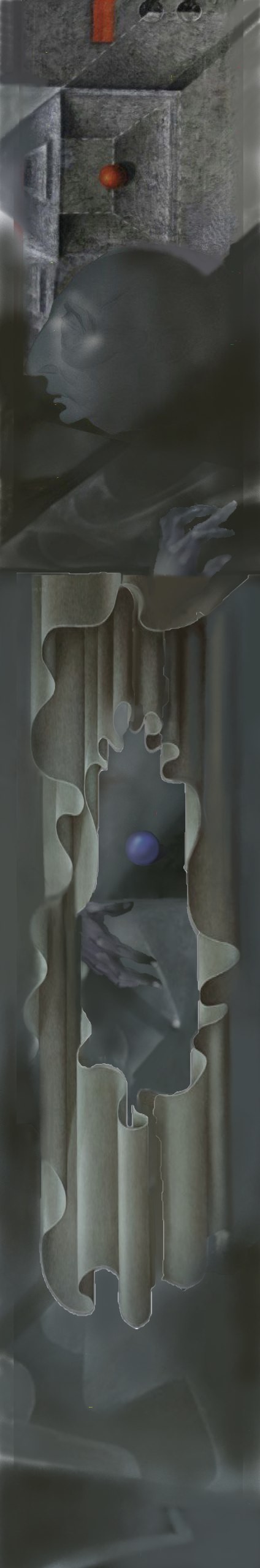 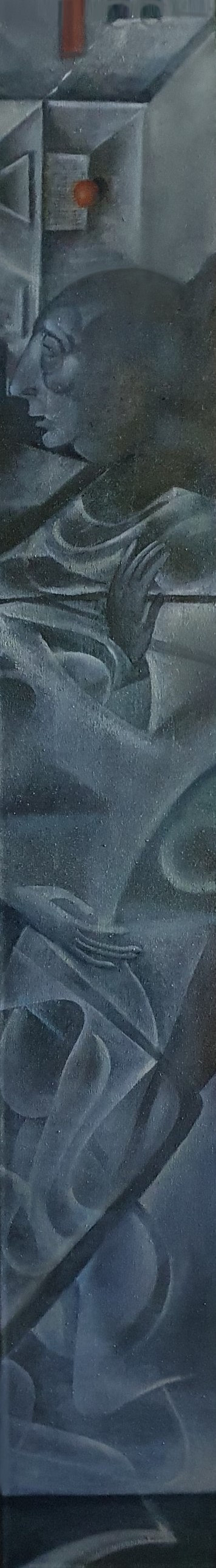 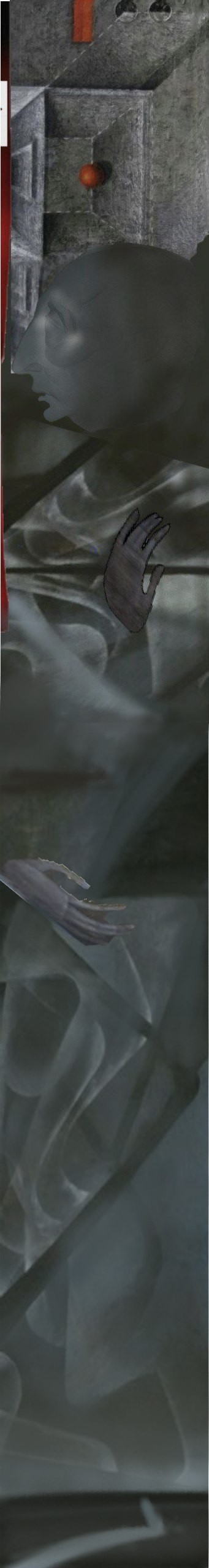 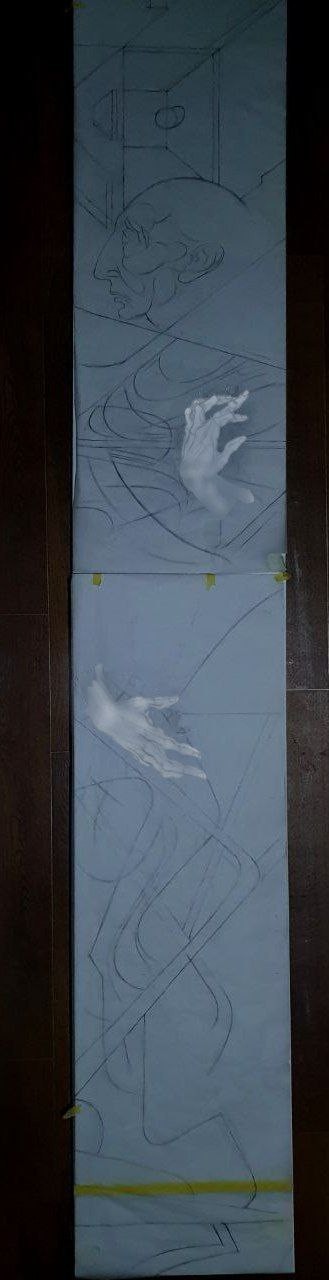 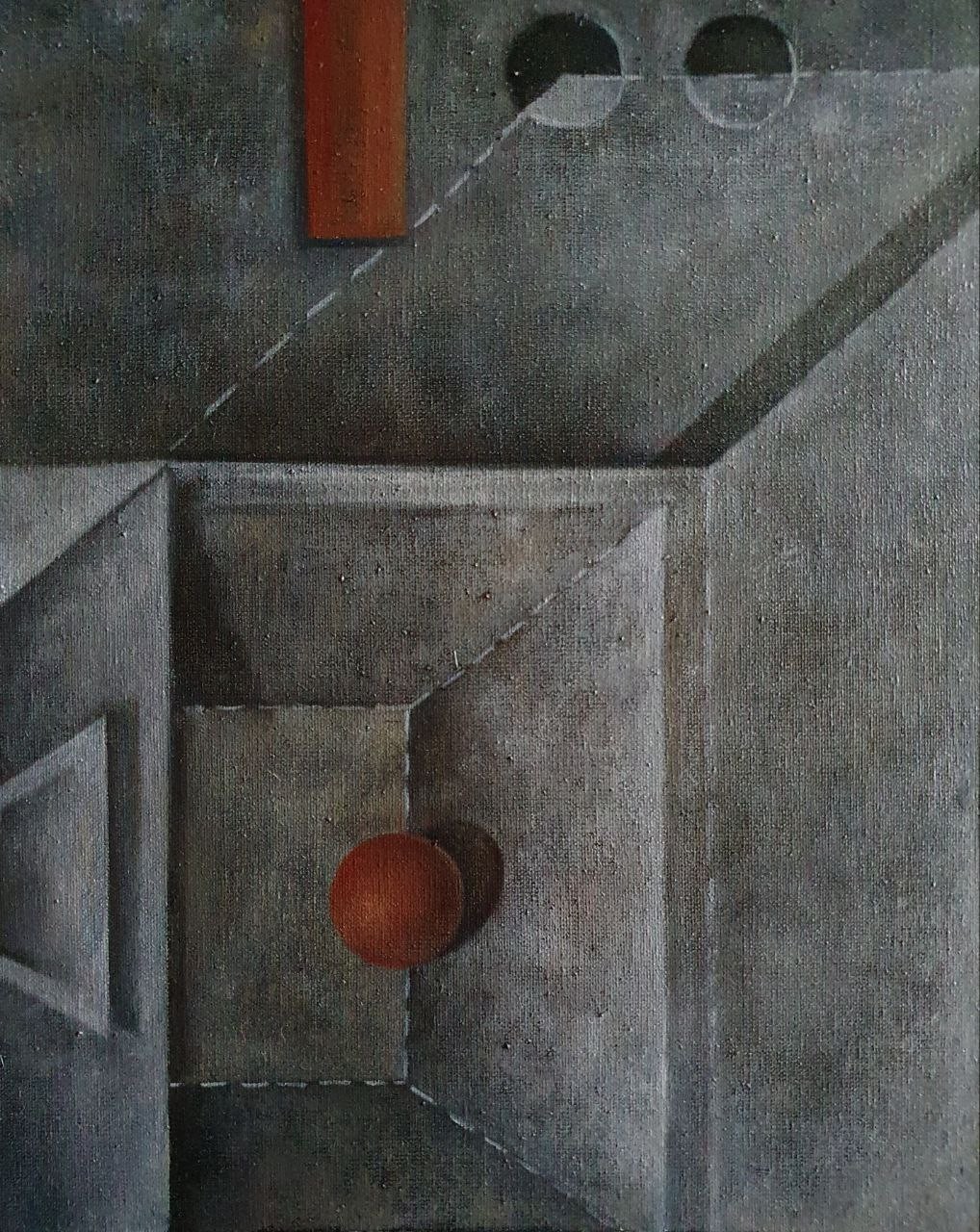 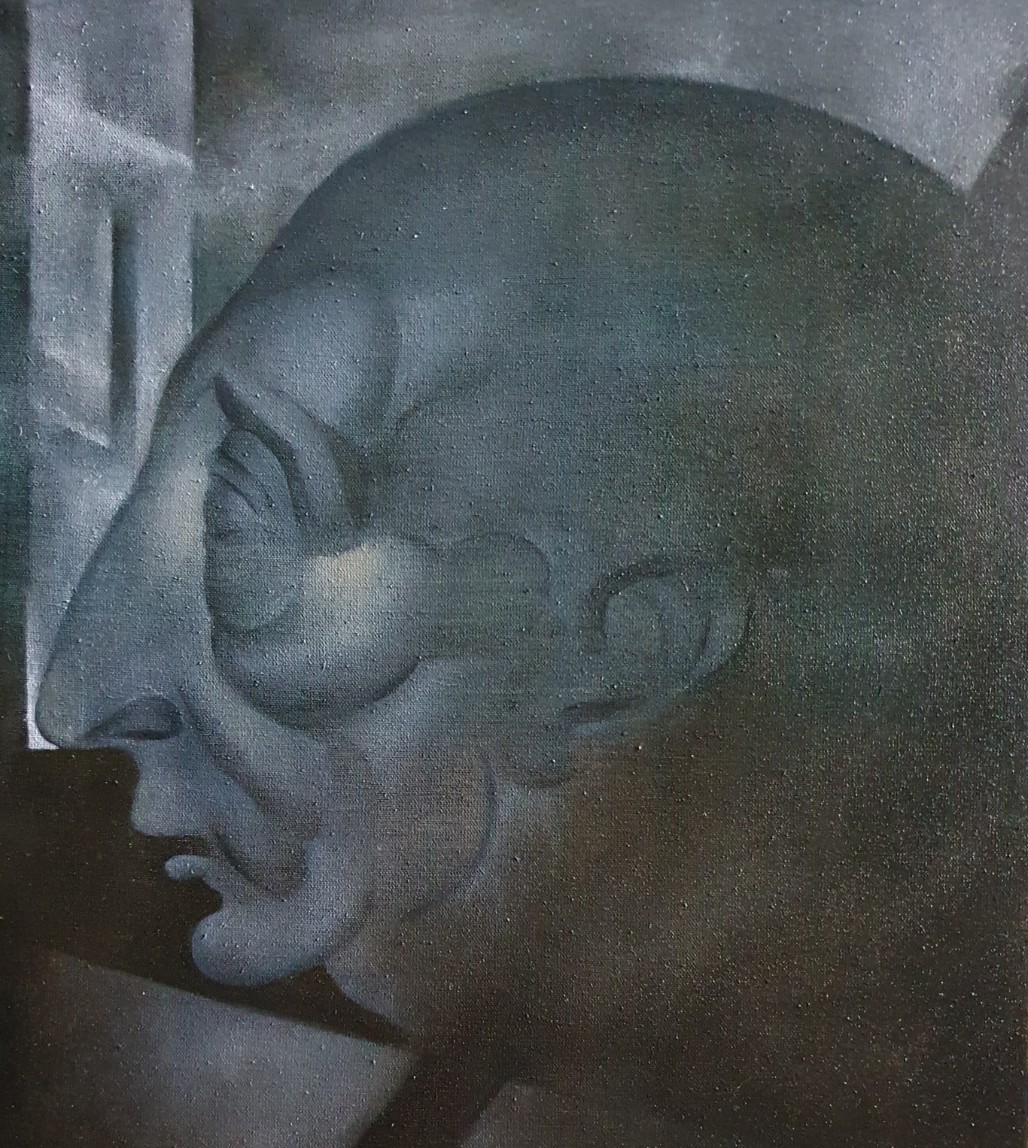 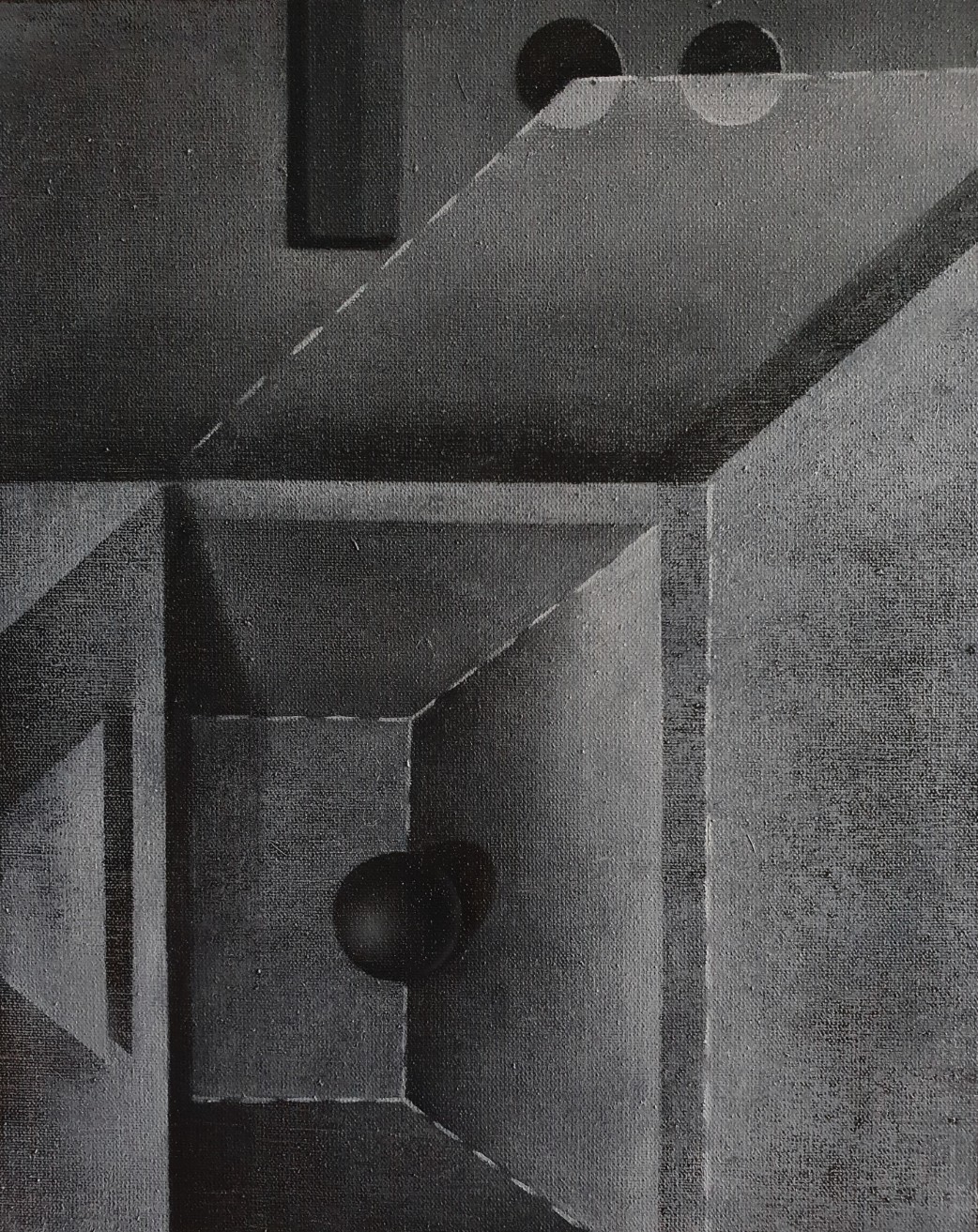 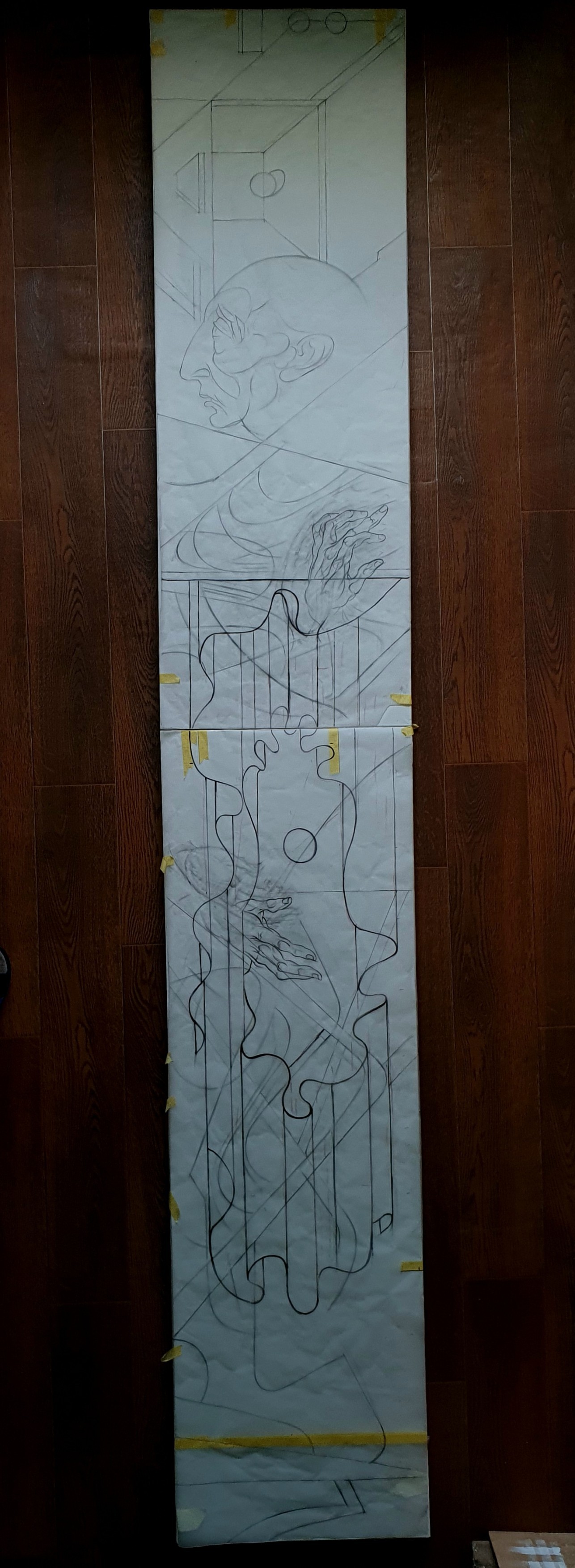 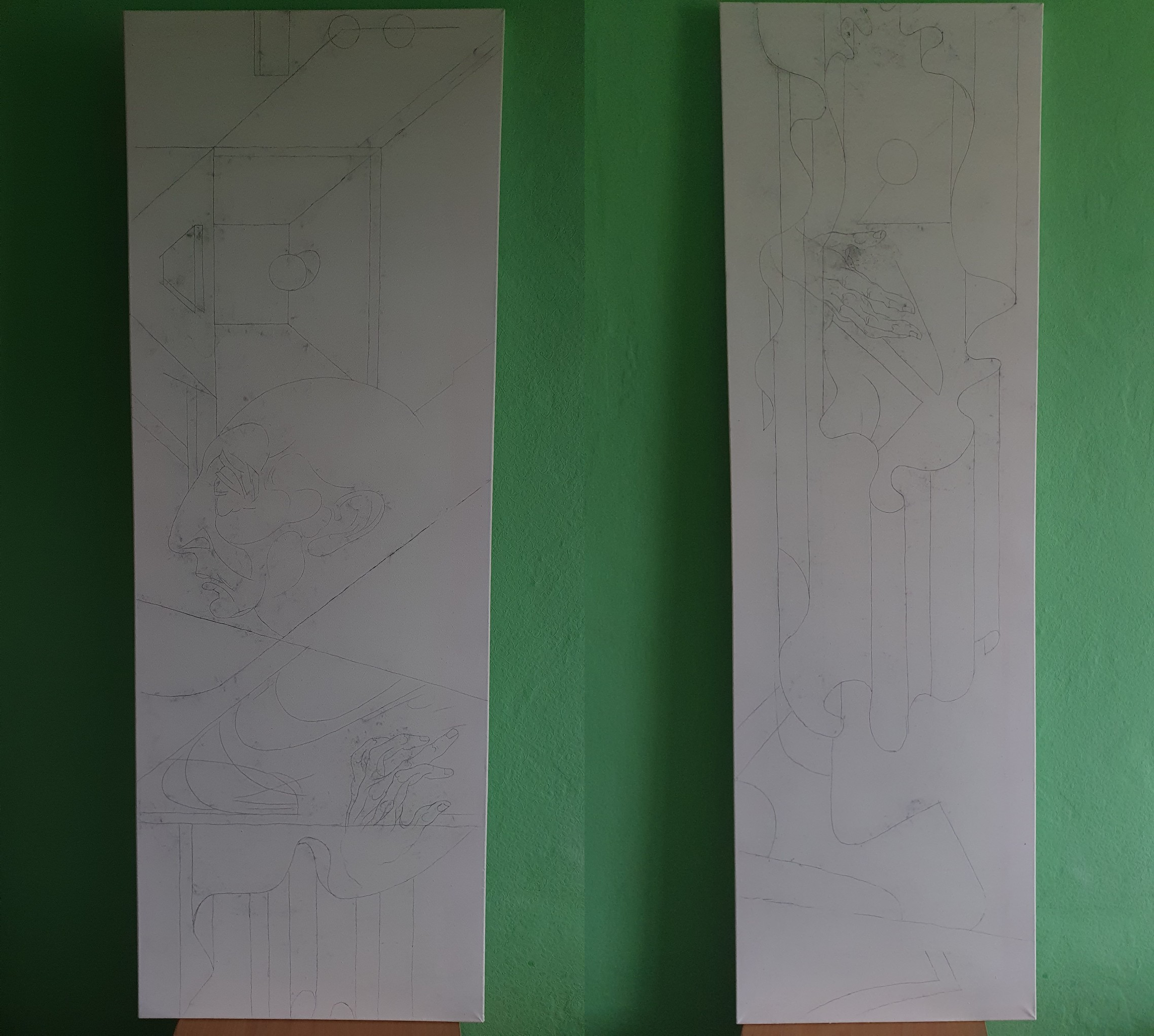 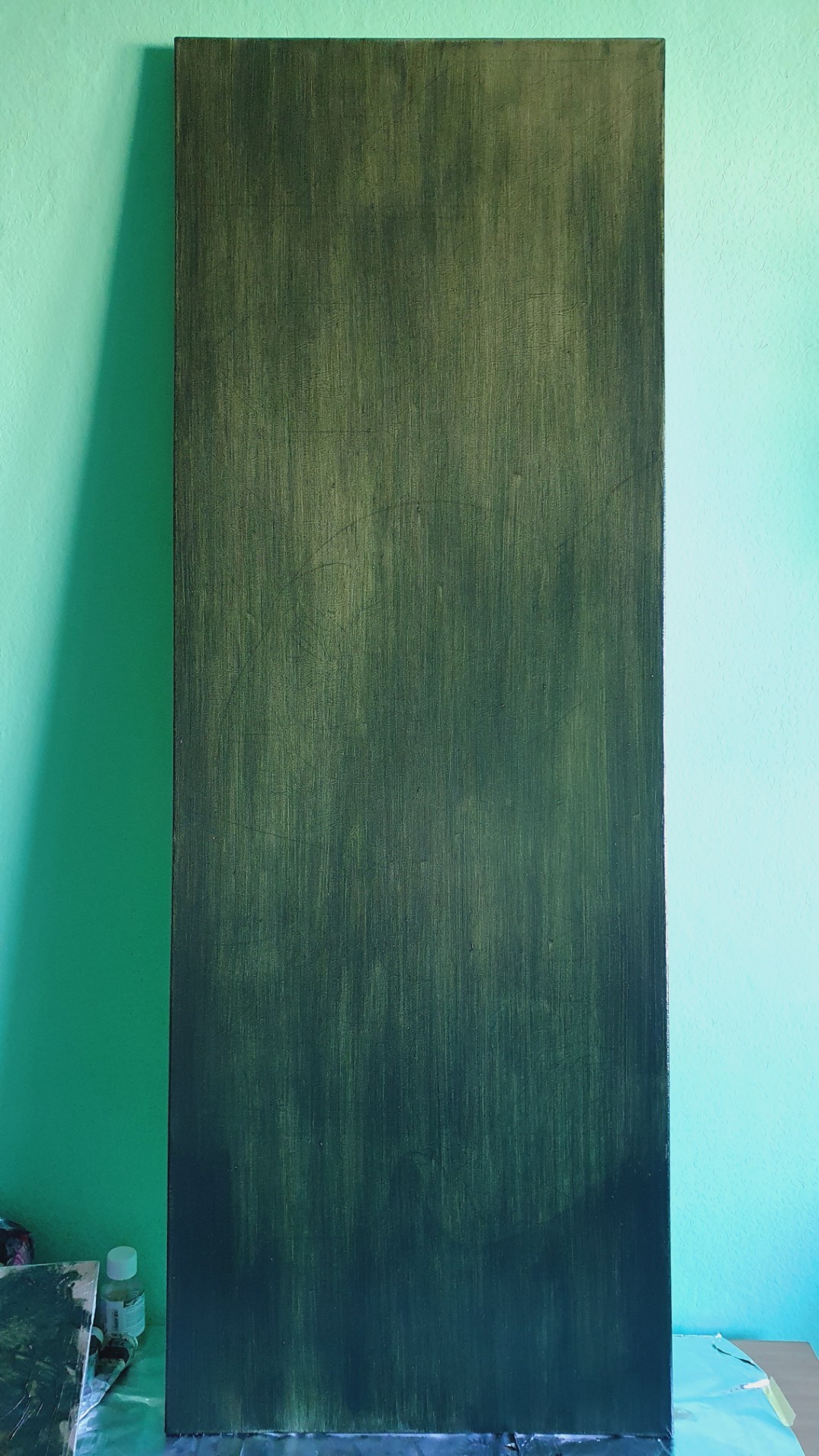 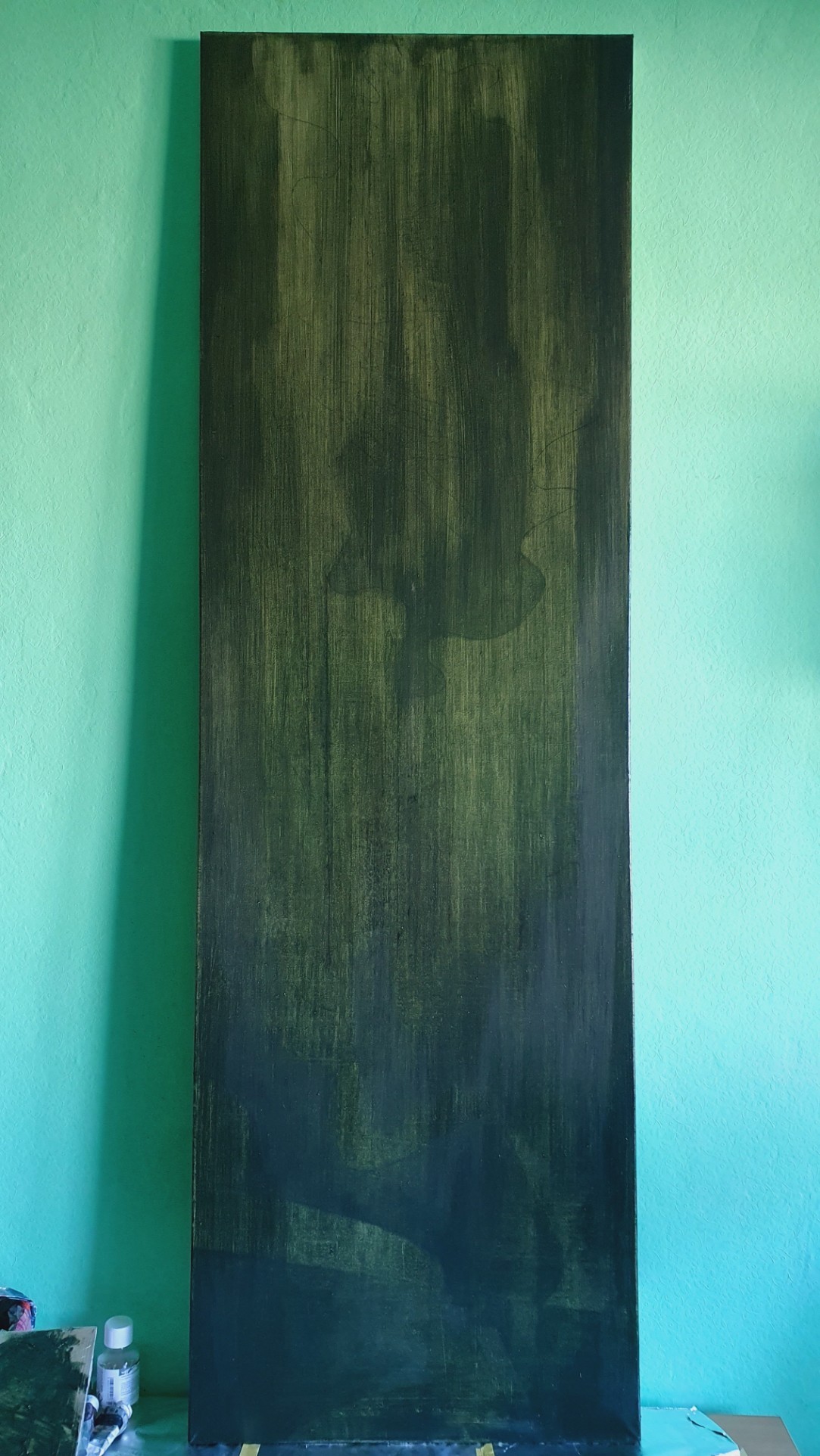 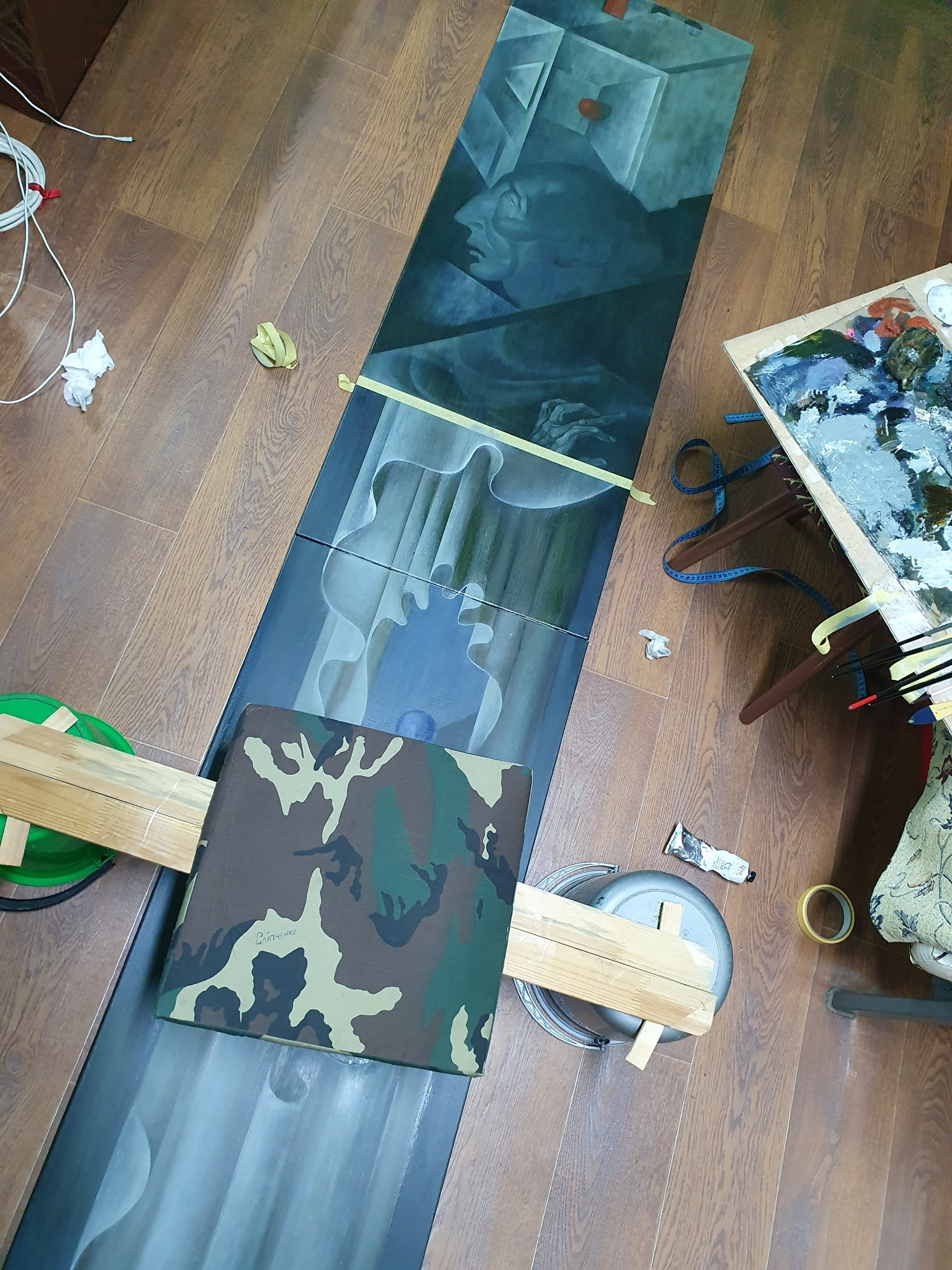 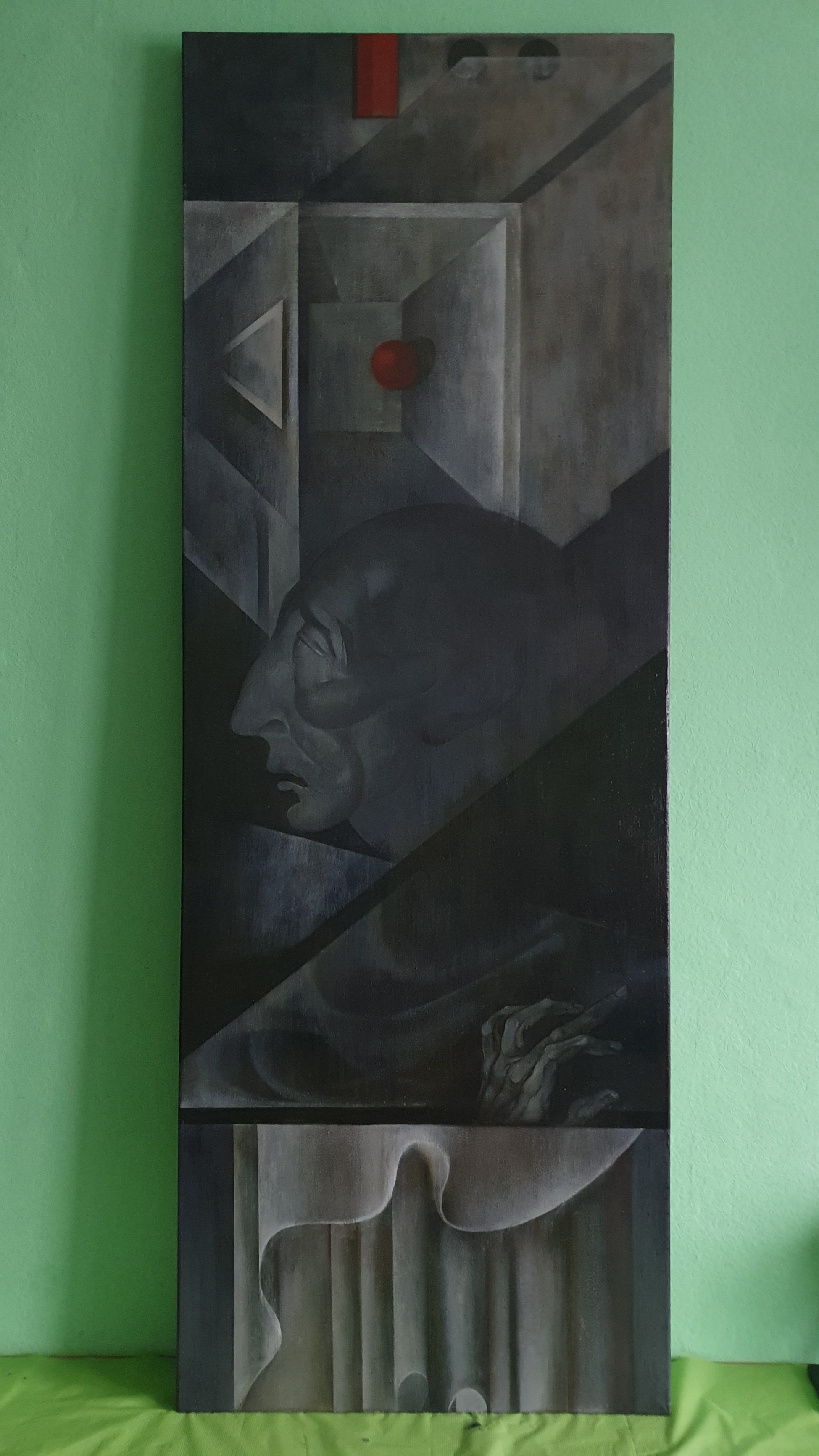 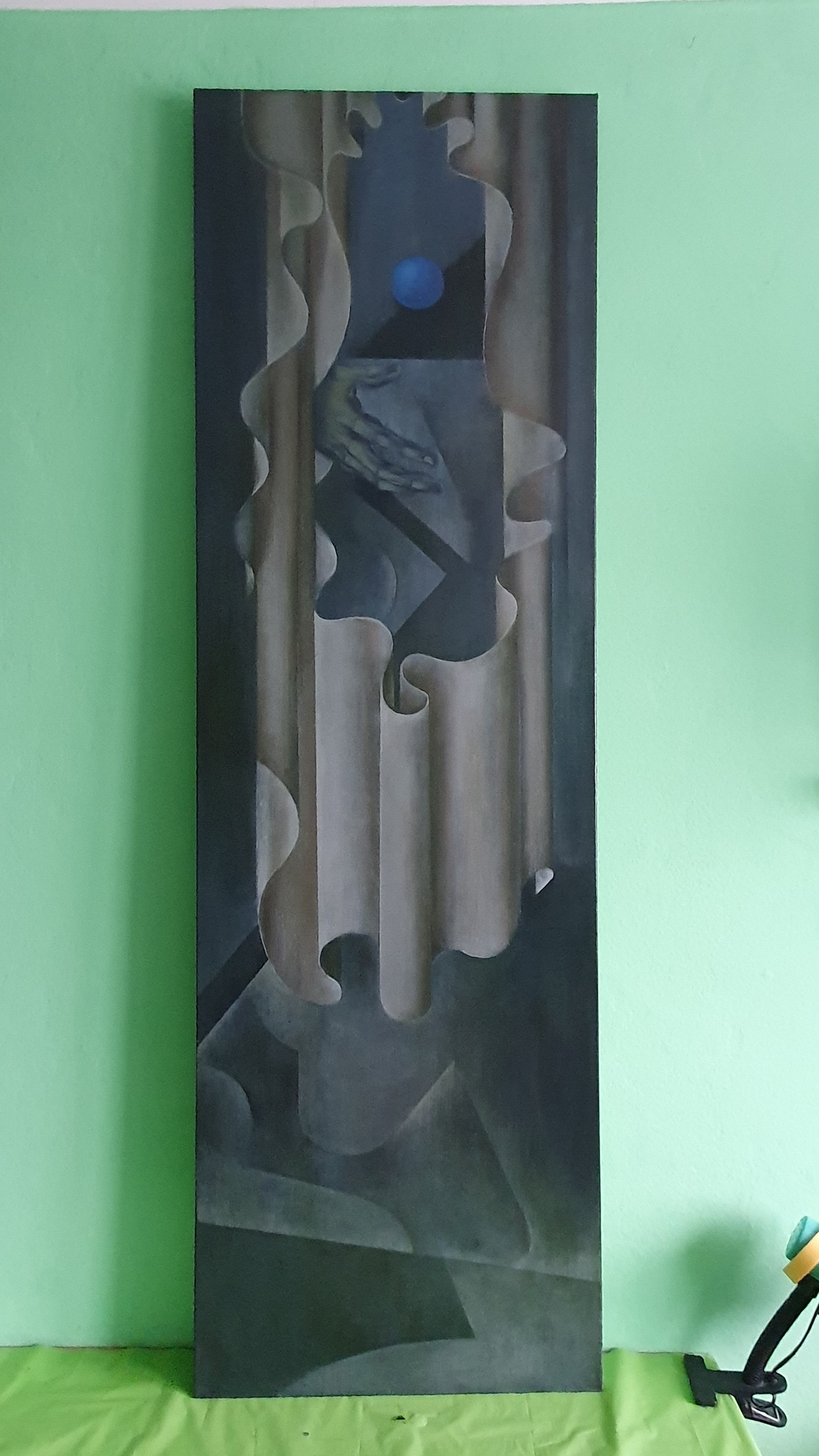 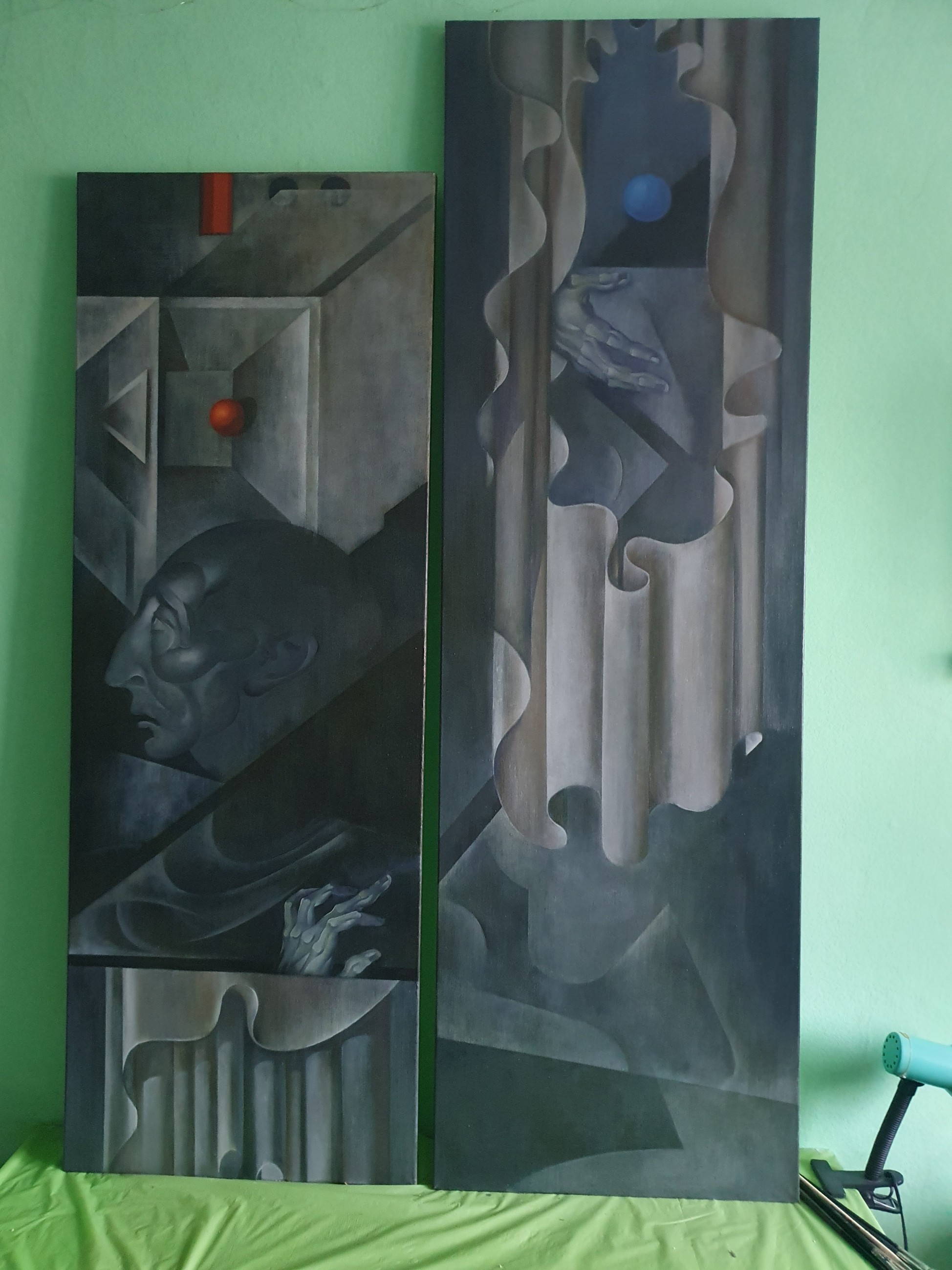 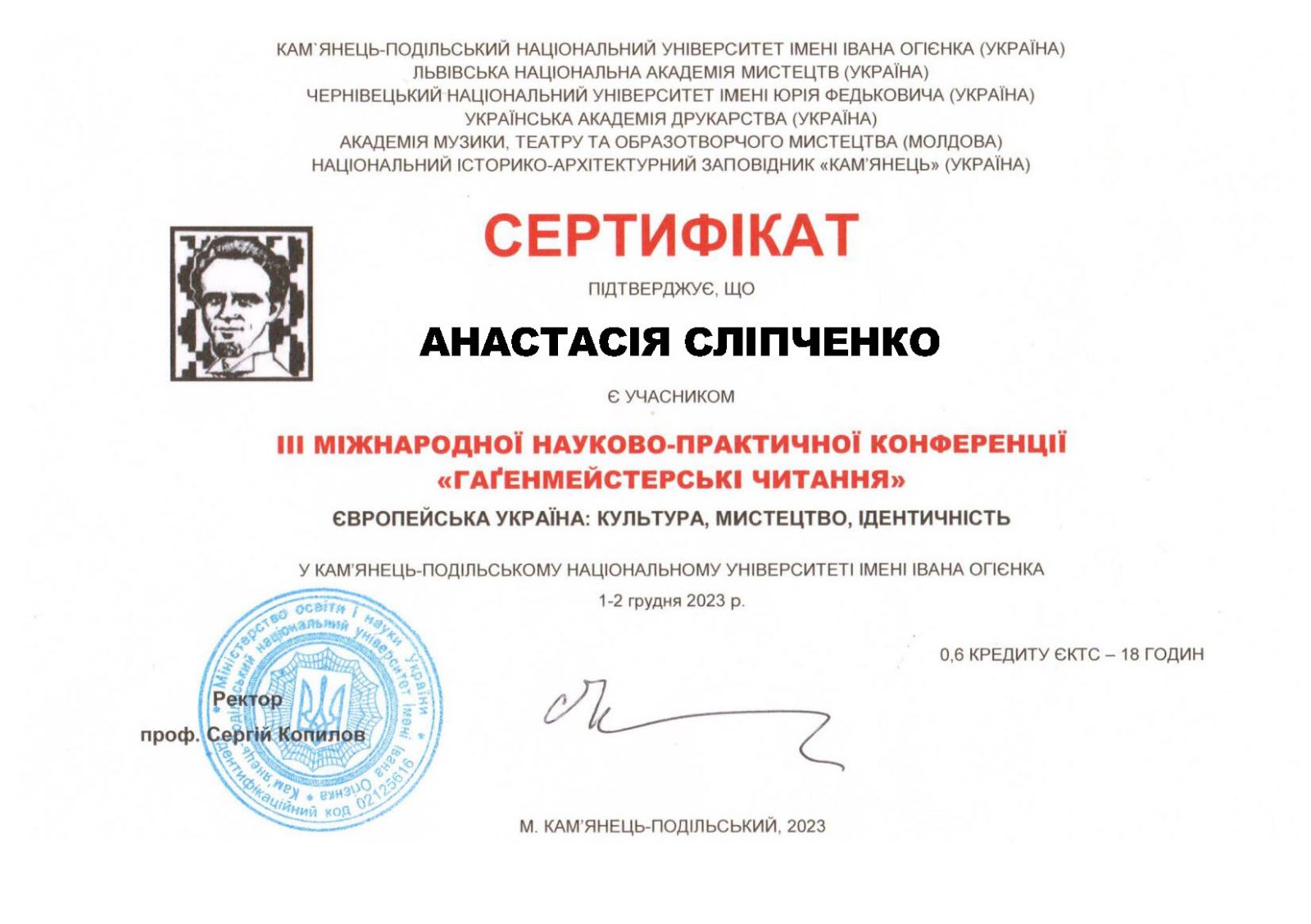 ВСТУП…….…………………………………………………………………..ВСТУП…….…………………………………………………………………..3РОЗДІЛ 1. ТЕОРЕТИЧНІ ЗАСАДИ ДОСЛІДЖЕННЯ…………………РОЗДІЛ 1. ТЕОРЕТИЧНІ ЗАСАДИ ДОСЛІДЖЕННЯ…………………61.1.Короткий опис твору……………………………………………………61.2.Зразки, котрі коротко розкривають еволюцію твору…………………8Висновки до першого розділу…………………………………………10РОЗДІЛ 2. ЕТАПИ ВИКОНАННЯ ТВОЧОГО ПРОЕКТУ…………….РОЗДІЛ 2. ЕТАПИ ВИКОНАННЯ ТВОЧОГО ПРОЕКТУ…………….112.1.Композиційне розміщення зображення на полотні та передача характеру форми предметів і їх пропорцій……………………………112.2.Конструктивний аналіз форми предметів і перспективна побудова зображення на площині та виявлення об’єму предметів засобами світлотіні…………………………………………………….122.3.Детальна прорисовка форм предметів та синтез - підведення підсумку готової роботи або творчого проекту………………………13Висновки до другого розділу………………………………………….14ВИСНОВКИ…………………………………………………………………..ВИСНОВКИ…………………………………………………………………..16СПИСОК ВИКОРИСТАНИХ ДЖЕРЕЛ………………………………….СПИСОК ВИКОРИСТАНИХ ДЖЕРЕЛ………………………………….17ДОДАТКИ…………………………………………………………………….ДОДАТКИ…………………………………………………………………….19